ПРОЕКТР Е Ш Е Н И Еот  _________  2019 г.                    р.п. Усть-Абакан                                    №  ______О внесении изменений в решение Совета депутатов Усть-Абаканского района Республики Хакасия от 26.10.2009 № 98 «Об утверждении Положения «О порядке присвоения звания «Почетный гражданин Усть-Абаканского района»	Рассмотрев ходатайство Главы Усть-Абаканского района Республики Хакасия Е.В. Егоровой, в целях приведения муниципального нормативного правового акта в соответствие с федеральным и республиканским законодательством, устранения коррупциогенных факторов, на основании статьи 23 Устава муниципального образования Усть-Абаканский район Совет депутатов Усть-Абаканского района Республики Хакасия РЕШИЛ:1. Внести в решение Совета депутатов Усть-Абаканского района Республики Хакасия от 26.10.2009 № 98 «Об утверждении Положения «О порядке присвоения звания «Почетный гражданин Усть-Абаканского района» («Усть-Абаканские известия» № 165-166, 30.10.2009; № 7-8, 19.01.2010; спецвыпуск, 21.04.2014; «Усть-Абаканские известия официальные» № 40, 17.09.2019) следующие изменения:1) наименование изложить в следующей редакции:«Об утверждении Положения «О порядке присвоения звания «Почетный гражданин Усть-Абаканского района» и состава Комиссии по присвоению звания «Почетный гражданин Усть-Абаканского района»;2) в части 1 слова «(согласно приложению 1)» заменить словами «(приложение 1)»;3) дополнить частью 2 следующего содержания:«2. Утвердить состав Комиссии по присвоению звания «Почетный гражданин Усть-Абаканского района» (приложение 2).»;4) части 2 и 3 считать частями 3 и 4 соответственно;5) в приложении 1:- в абзаце 2 слова «администрациями муниципальных образований сельсоветов,» заменить словами «органами местного самоуправления Усть-Абаканского района и входящих в его состав поселений,»;- абзац 3 изложить в следующей редакции:«Ходатайство и другие документы, свидетельствующие о поддержке предлагаемой кандидатуры, направляются на рассмотрение Комиссии по присвоению звания «Почетный гражданин Усть-Абаканского района», персональный состав которой утверждается решением Совета депутатов Усть-Абаканского района.  К ходатайству прилагается наградной лист, составленный по форме согласно приложению к настоящему Положению, развернутая характеристика о служебной и общественной деятельности, моральных и нравственных качествах лица, представляемого к присвоению звания, утвержденная на собрании трудового коллектива или граждан, протокол собрания трудового коллектива или граждан, фото 9 x 12 см для Книги Почета Усть-Абаканского района, фото 3 x 4 см для удостоверения.»;- в абзаце 4 слова «Администрация муниципального образования Усть-Абаканский район» заменить словами «Комиссия по присвоению звания «Почетный гражданин Усть-Абаканского района»; слова «Совет депутатов муниципального образования Усть-Абаканский район» заменить словами «Совет депутатов Усть-Абаканского района»;- абзац 6 изложить в новой редакции:«Гражданам, удостоенным звания «Почетный гражданин Усть-Абаканского района», вручается диплом.»;- в абзаце 7 слова «Совета депутатов муниципального образования Усть-Абаканский район» заменить словами «Совета депутатов Усть-Абаканского района»;- абзац 9 изложить в следующей редакции:«Имена почетных граждан заносятся в Книгу Почета Усть-Абаканского района, которая хранится в администрации Усть-Абаканского района. Лица, удостоенные звания «Почетный гражданин Усть-Абаканского района», имеют право на участие в заседаниях сессий Совета депутатов Усть-Абаканского района, а также на внеочередной прием всеми должностными лицами Совета депутатов Усть-Абаканского района и администрации Усть-Абаканского района.»;- в абзаце 10 слова «бюджета муниципального района» заместить словами «бюджета Усть-Абаканского района»; слова «, средств резервного фонда Главы муниципального образования Усть-Абаканский район» исключить;- приложения 1 – 3 признать утратившими силу;- дополнить приложением следующего содержания: 							«Приложение к Положению «О порядке присвоения звания «Почетный гражданин Усть-Абаканского района»НАГРАДНОЙ ЛИСТ1. Фамилия, имя, отчество _______________________________________________2. Должность, место работы _______________________________________________                                                            (точное наименование организации с_______________________________________________________________________                                   указанием организационно-правовой формы и должности)_______________________________________________________________________3. Пол _____________    4. Дата рождения _________________________________________                                                    (число, месяц, год)5. Место рождения ______________________________________________________                                 (субъект Российской Федерации, муниципальное образование)6. Образование ________________________________________________________                              (специальность или направление подготовки, наименование_______________________________________________________________________                                          образовательной организации, год окончания)7. Ученая степень, ученое звание __________________________________________8. Какими  государственными и муниципальными наградами награжден(а) и датынаграждений _________________________________________________________________________________________________________________________________9. Домашний адрес _____________________________________________________10. Общий стаж работы ___________    Стаж работы в отрасли ________________Стаж работы в должности ________________________________________________                                                              (для руководящих работников)11. Трудовая деятельность   (включая    обучение   в   профессиональных образовательных   организациях   и   образовательных  организациях  высшего образования, военную службу)Сведения в пп. 1 – 11 соответствуют данным паспорта, трудовой книжки, дипломов о получении образования и военного билета ____________________________________________________________________________________________________________(должность, подпись, фамилия, инициалы, телефон)Руководитель кадрового подразделения         _________________________________                                                                                             (подпись)                                                                     _________________________________                                                                                      (фамилия и инициалы)         М.П.»;6) дополнить приложением 2 следующего содержания:								«Приложение 2 к решению Совета депутатов Усть-Абаканского районаот 26 октября 2009 г. № 98  Состав Комиссии по присвоению звания «Почетный гражданин Усть-Абаканского района»Сопредседатели Комиссии:- Егорова Елена Владимировна – Глава Усть-Абаканского района;- Владимиров Вячеслав Михайлович – председатель Совета депутатов Усть-Абаканского района.Члены Комиссии:- Баравлева Елена Николаевна – заместитель Главы администрации Усть-Абаканского района по социальным вопросам;- Глухенко Владимир Герасимович – заместитель Главы администрации Усть-Абаканского района;- Дырина Татьяна Аркадьевна – председатель Общественной палаты Усть-Абаканского района;- Рябов Борис Константинович – депутат Совета депутатов Усть-Абаканского района;- Фролова Надежда Константиновна – член Президиума Усть-Абаканской районной общественной организации ветеранов (пенсионеров) войны, труда, Вооруженных сил и правоохранительных органов;- Рябова Ольга Борисовна (секретарь Комиссии) – главный специалист (помощник Главы) администрации Усть-Абаканского района.».2. Настоящее решение вступает в силу после его официального опубликования.3. Направить настоящее решение Главе Усть-Абаканского района Республики Хакасия Е.В. Егоровой для подписания и опубликования в газете «Усть-Абаканские известия» или в газете «Усть-Абаканские известия официальные».Председатель Совета депутатов 			ГлаваУсть-Абаканского района				Усть-Абаканского района___________В.М. Владимиров			          ___________Е.В. Егорова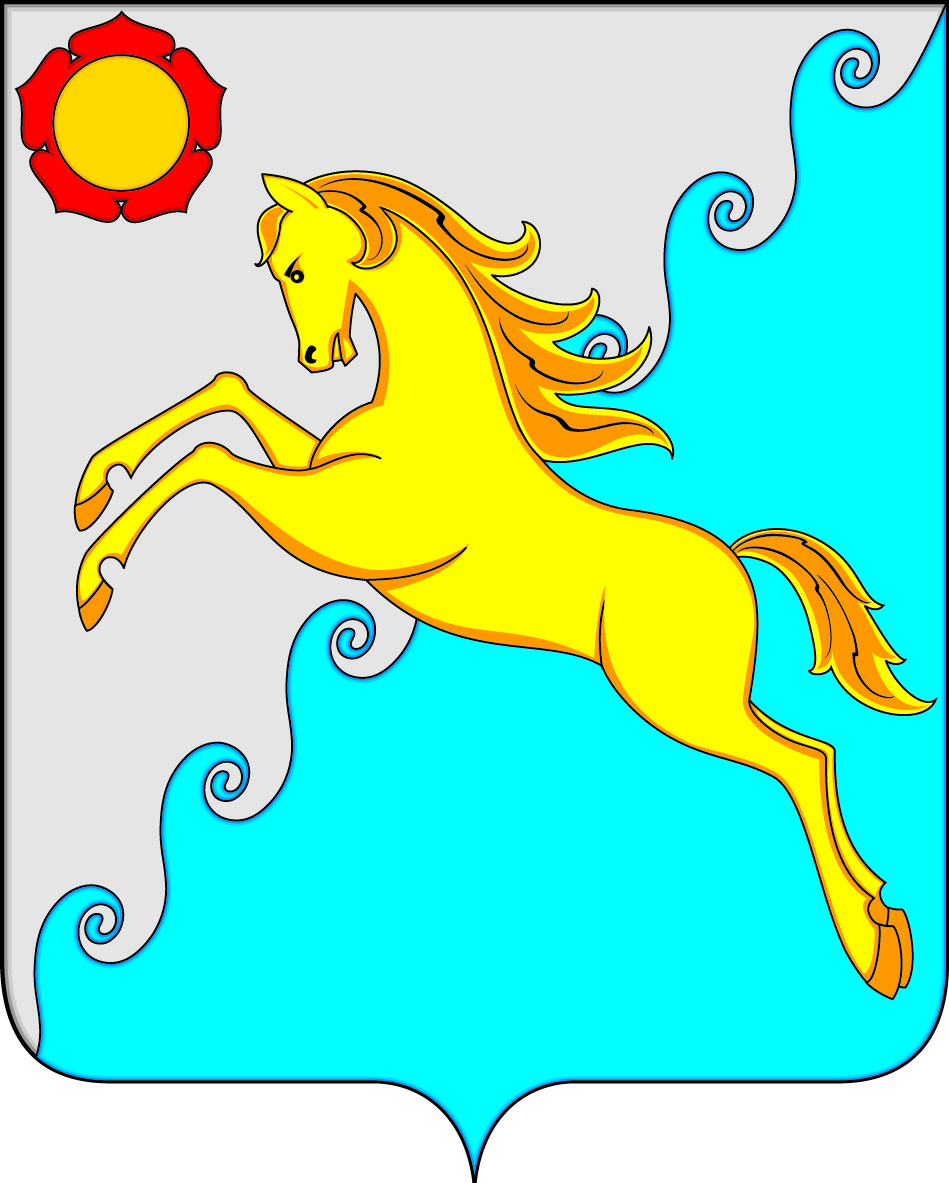 СОВЕТ ДЕПУТАТОВ УСТЬ-АБАКАНСКОГО РАЙОНАРЕСПУБЛИКИ ХАКАСИЯМесяц и годМесяц и годДолжность с указанием названия организации (в соответствии с записями в дипломах о получении образования, военном билете, трудовой книжке)Местонахождение организациипоступ-ленияуходаДолжность с указанием названия организации (в соответствии с записями в дипломах о получении образования, военном билете, трудовой книжке)Местонахождение организации